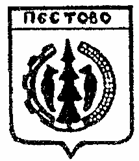 Российская ФедерацияНовгородская областьПестовский районАДМИНИСТРАЦИЯ УСТЮЦКОЕ СЕЛЬСКОГО ПОСЕЛЕНИЯПОСТАНОВЛЕНИЕот  16.02.2022  № 10д. УстюцкоеОб утверждении Порядка и сроков внесения изменений в перечень главных администраторов доходов бюджета Устюцкого сельского поселенияВ соответствии с пунктом 10 Общих требований к закреплению за органами государственной власти (государственными органами) субъекта Российской Федерации, органами управления территориальными фондами обязательного медицинского страхования, органами местного самоуправления, органами местной администрации полномочий главного администратора доходов бюджета и к утверждению перечня главных администраторов доходов бюджета субъекта Российской Федерации, бюджета территориального фонда обязательного медицинского страхования, местного бюджета, утвержденных постановлением Правительства Российской Федерации от 16 сентября 2021 года № 1569, Администрация Устюцкого сельского поселения	ПОСТАНОВЛЯЕТ:Утвердить прилагаемые Порядок и сроки внесения изменений вперечень главных администраторов доходов бюджета Устюцкого сельского поселения.Опубликовать постановление в муниципальной газете «Информационный вестник Устюцкого сельского поселения» и разместить наофициальном сайте Администрации Устюцкого сельского поселения в информационно-телекоммуникационной сети «Интернет».Глава сельского поселения                                       С.А.Удальцов2УтвержденпостановлениемАдминистрации Устюцкого       сельского поселения От 16.02.2022 №10ПОРЯДОКИ СРОКИ ВНЕСЕНИЯ ИЗМЕНЕНИЙ В ПЕРЕЧЕНЬ ГЛАВНЫХ АДМИНИСТРАТОРОВ ДОХОДОВ БЮДЖЕТА УСТЮЦКОГО СЕЛЬСКОГО ПОСЕЛЕНИЯНастоящий Порядок устанавливает правила и сроки внесенияизменений в перечень главных администраторов доходов бюджета Устюцкого сельского поселения, утверждаемый постановлением Администрации Устюцкого сельского поселения (далее - Перечень).Внесение изменений в Перечень осуществляется постановлениемАдминистрации Устюцкого сельского поселения.Разработка проекта постановления Администрации Устюцкого сельского поселения о внесении изменений в Перечень (далее - проект постановления) осуществляется главным специалистом Администрации Устюцкого сельского поселения.Внесение изменений в Перечень осуществляется в течение текущего финансового года в следующих случаях:изменения кода вида (подвида) доходов бюджета Устюцкого сельского поселения;изменения наименования кода вида (подвида) доходов бюджета Устюцкого сельского поселения.изменения бюджетных полномочий главного администратора доходов бюджета Устюцкого сельского поселения  по осуществлению им операций с доходами бюджета	;необходимости включения в Перечень кода вида (подвида) доходов бюджета Устюцкого сельского поселения.В случае необходимости внесения изменений в Перечень органы и учреждения, осуществляющие бюджетные полномочия главных администраторов доходов бюджета, (далее также заявители) в срок непозднее 10 рабочих дней со дня возникновения оснований для внесения изменений в Перечень, установленных в пункте 3 настоящего Порядка, направляют в 	Администрацию поселения, главному специалисту  письменные предложения, содержащие следующую информацию:предлагаемое изменение Перечня;основания для внесения изменений в Перечень;наименование и код главного администратора доходов бюджета Устюцкого сельского поселения;код вида (подвида) доходов бюджета Устюцкого сельского поселения;наименование кода вида (подвида) доходов бюджета Устюцкого сельского поселения.Главный специалист администрации	 Устюцкого сельского поселения в течение 10 рабочих дней со дня поступления предложений рассматривает их и в случае отсутствия замечаний к представленной информации осуществляет разработку проекта постановления.При наличии оснований, указанных в пункте 7 настоящего Порядка,Главный специалист администрации Устюцкого сельского поселения	 в течение 10 рабочих дней со дня поступления предложений письменно информирует заявителя об отказе во внесении изменений в Перечень с указанием причин отказа.Основанием для отказа во внесении изменений в Перечень является:отсутствие в нормативных правовых актах кода вида (подвида) доходовбюджета Устюцкого сельского поселения, предлагаемого заявителем к включению в Перечень;отсутствие в предложении кода вида (подвида) доходов бюджета Устюцкого сельского поселения;указание в предложении неверного кода вида (подвида) доходов бюджета Устюцкого сельского поселения;несоответствие наименования кода вида (подвида) доходов бюджета	Устюцкого сельского поселения коду вида (подвида) доходов бюджета 	, предлагаемого к включению в Перечень;отсутствие полномочий у заявителя по администрированию дохода бюджета Устюцкого сельского поселения, предлагаемого к включению в Перечень.При наличии оснований для внесения изменений в Перечень, установленных в пункте 3 настоящего Порядка, и отсутствии предложенийглавных администраторов доходов бюджета Устюцкого сельского поселения , указанных в пункте 4 настоящего Порядка, главный специалист  администрации Устюцкого сельского поселения в течение 20 рабочих дней со дня установления оснований для внесения изменений в Перечень осуществляет разработку проекта постановления.